Publicado en Málaga el 04/12/2017 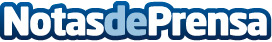 Keller Williams busca talento para incorporar 40 nuevos agentes inmobiliarios en Málaga hasta Marzo de 2018El mercado inmobiliario está creciendo y tirando de la economía en Málaga, de forma indirecta, atrayendo nuevos residentes que dejan un gasto en la provincia, y de forma directa con la creación de nuevos puestos de trabajo. Keller Williams es la inmobiliaria más grande en el mundo. Sus números de negocio no paran de crecer, un 44% de crecimiento el último año, y es por ello que están buscando talento en Málaga para incorporar 40 nuevos agentes inmobiliarios de forma progresiva de aquí hasta Marzo de 2018Datos de contacto:Norma952906201Nota de prensa publicada en: https://www.notasdeprensa.es/keller-williams-busca-talento-para-incorporar_1 Categorias: Inmobiliaria Recursos humanos http://www.notasdeprensa.es